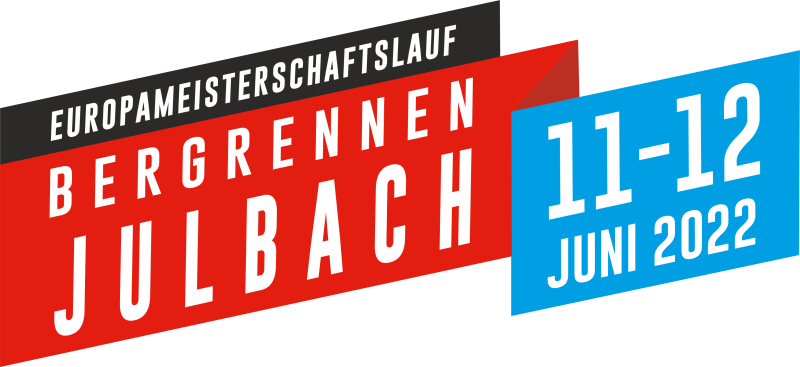 SPRECHERINFORMATION2022Startnummer  ____________Motorrad  ________________________________________Name / Fahrer  ____________________________________Ort  ____________________________________  Nation:  ___________________Alter  __________Hobbies  ________________________________________________________________Motorsport seit  ______________________Meine ErfolgeJahr	Veranstaltung	Platz in Klasse		Platz in Meisterschaft_________     ________________________     ___________________     ___________________________     ________________________     ___________________     ___________________________     ________________________     ___________________     ___________________________     ________________________     ___________________     ___________________________     ________________________     ___________________     __________________Was der Sprecher über mich wissen sollte:__________________________________________________________________________________________________________________________________________________________________________________________________________________________________________